v	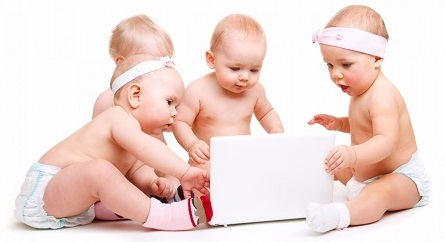 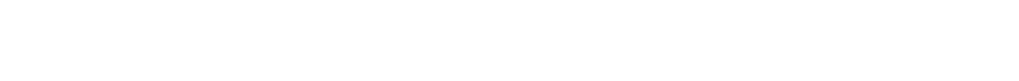 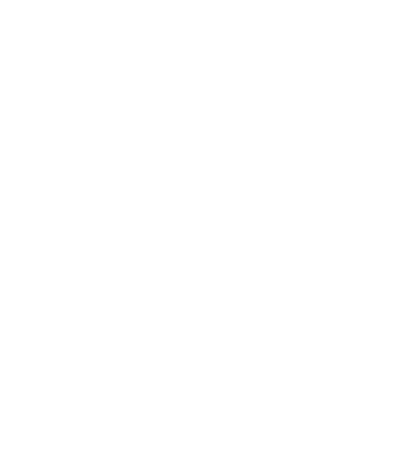 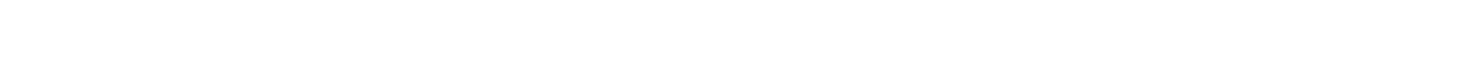 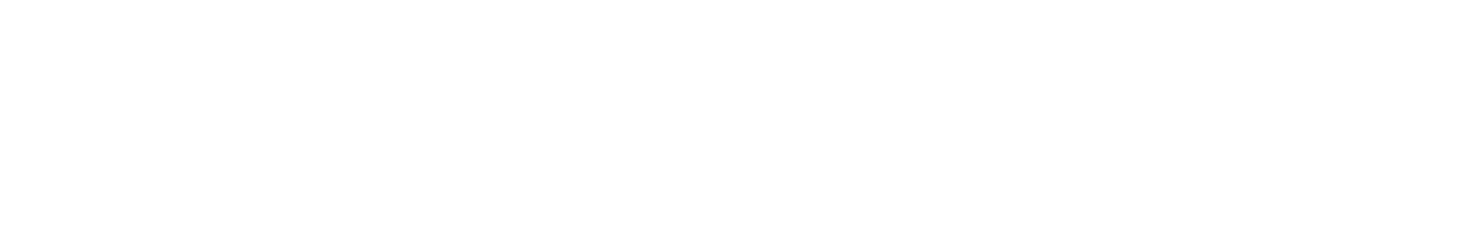 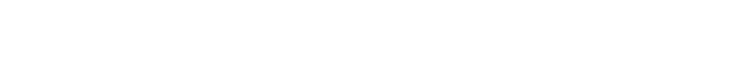 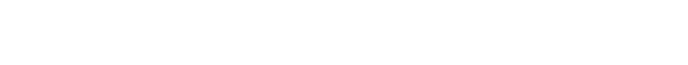 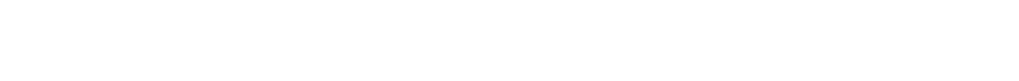 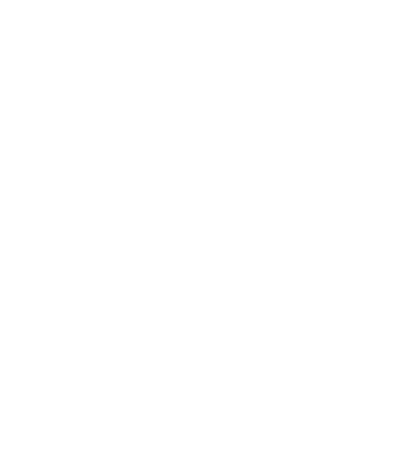 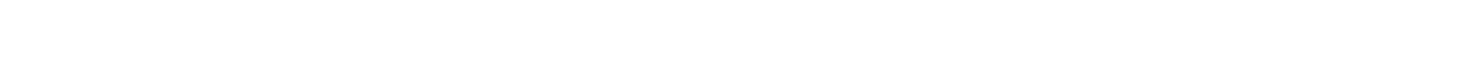 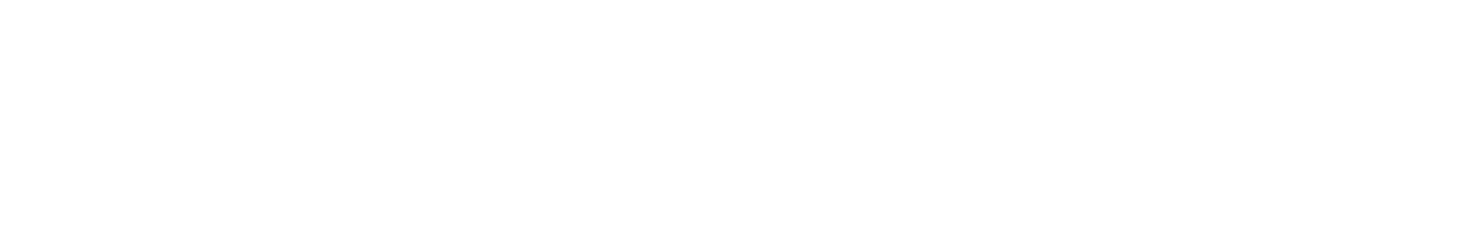 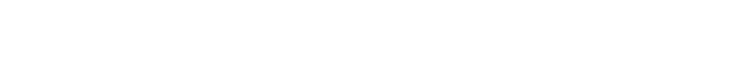 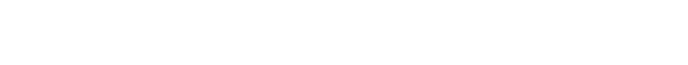 